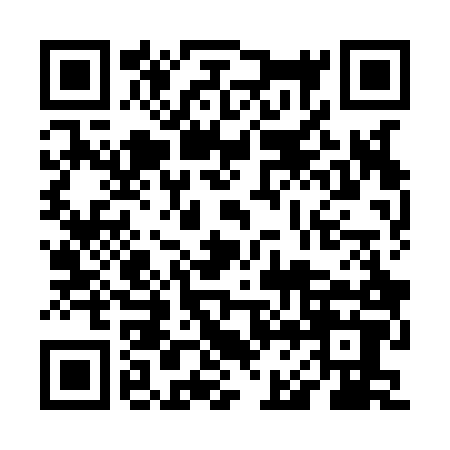 Prayer times for Grabina Radziwillowska, PolandWed 1 May 2024 - Fri 31 May 2024High Latitude Method: Angle Based RulePrayer Calculation Method: Muslim World LeagueAsar Calculation Method: HanafiPrayer times provided by https://www.salahtimes.comDateDayFajrSunriseDhuhrAsrMaghribIsha1Wed2:355:0812:365:448:0410:262Thu2:315:0712:365:458:0610:303Fri2:275:0512:365:468:0810:334Sat2:235:0312:365:478:0910:365Sun2:225:0112:365:488:1110:406Mon2:214:5912:355:498:1310:427Tue2:204:5712:355:508:1410:428Wed2:204:5612:355:518:1610:439Thu2:194:5412:355:528:1810:4410Fri2:184:5212:355:538:1910:4511Sat2:184:5112:355:548:2110:4512Sun2:174:4912:355:548:2210:4613Mon2:164:4712:355:558:2410:4714Tue2:164:4612:355:568:2510:4715Wed2:154:4412:355:578:2710:4816Thu2:154:4312:355:588:2810:4917Fri2:144:4112:355:598:3010:4918Sat2:134:4012:356:008:3110:5019Sun2:134:3912:356:018:3310:5120Mon2:124:3712:356:028:3410:5121Tue2:124:3612:366:028:3610:5222Wed2:114:3512:366:038:3710:5223Thu2:114:3312:366:048:3910:5324Fri2:114:3212:366:058:4010:5425Sat2:104:3112:366:068:4110:5426Sun2:104:3012:366:068:4210:5527Mon2:094:2912:366:078:4410:5628Tue2:094:2812:366:088:4510:5629Wed2:094:2712:366:098:4610:5730Thu2:094:2612:376:098:4710:5731Fri2:084:2512:376:108:4910:58